Cheque Book Request LetterFrom, Nevada WareP.O. Box 597 4156 Tincidunt Ave Green Bay Indiana 19759(985) 834-828525-02-2019To,Christian Emerson 86 4118 Arch St.Rolling Hills Georgia 92358 Subject: ( 	) Dear Sir,This is to state that I am holding a saving account in Mogappair East branch of BOI for five years and my account number is 1234XXXXXXXX3456. I have issued a checkbook at the beginning of the session, 26th April 2013. Now that I have utilized all the cheque leaves in the book, I would like to request you for a new one. I have attached my relevant documents and a copy of PAN card with this mail, please revert in case I have missed any.Please arrange the requirement as soon as possible, and keep me updated on this matter.Thank you. Sincerely,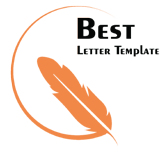 (Your Signature)Nevada Ware